Зачем стерилизовать животных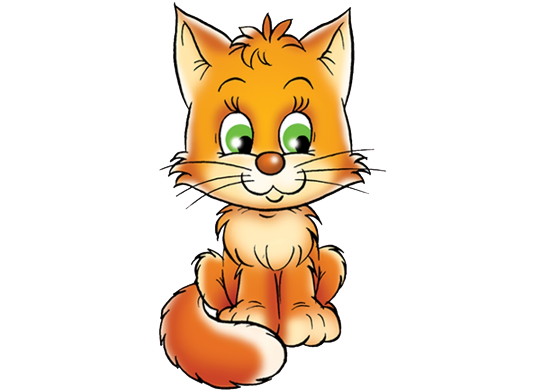 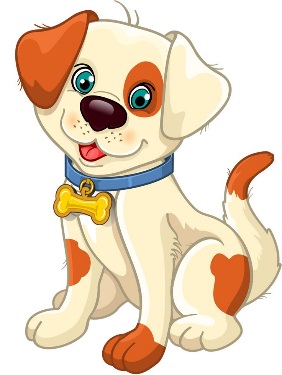 Когда стерилизовать животных?Куда обратиться, если Вы хотите стерилизовать животных?Предоперационная подготовкаСтерилизация домашних животных поможет уменьшить количество бездомных кошек и собак, обреченных на тяжелую жизнь и мучительную смерть.